DECLARAÇÃO QUE NÃO POSSUI ATIVIDADE LABORALEu, XXXXX , CPF,  XXXXX,  aluno(a) do XXXXXX em Psicologia Social da Universidade Federal da Paraíba,  declaro estar  ciente que, enquanto bolsista, tenho que me dedicar exclusivamente às atividades acadêmicas do referido curso, não podendo, portanto, exercer qualquer tipo de atividade laboral, remunerada ou não. Declaro também estar ciente de que qualquer mudança no meu status laboral deverá ser comunicada por escrito à coordenação do Programa de Pós-Graduação em Psicologia Social da Universidade Federal da Paraíba em 24 horas._____________________, ____ de __________ de ______._________________________________Assinatura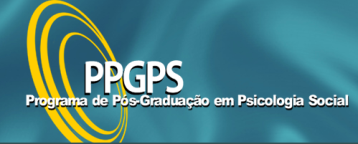 Universidade Federal da ParaíbaCentro de Ciências Humanas Letras e ArtesPrograma de Pós-Graduação em Psicologia Social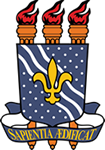 